Big Mac, McDonalds, $3.99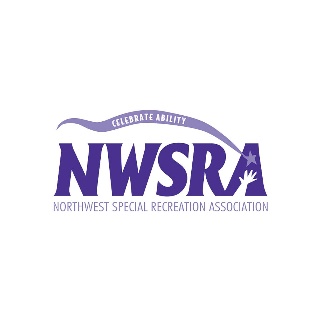 Nacho Fries, Taco Bell, $1.39Crazy bread, Little Caesars, $2.29Ihop, pancakes, $5.69Chipotle, burrito bowl, $6.50-$8.50Raising Canes, box combo, $6.98McDonalds, Egg McMuffin, $2.79Popeyes, Biscuits, 3.99 Auntie Anne’s, Original Pretzel, $3.29 Panda Express, Orange Chicken and Noodles, $5.80 Portillo’s, Hot Dog, $3.29 Wendy’s, Chocolate Frosty, $1.99 Subway, BLT Foot Long, $7.75 Pizza Hut, Medium Peperoni Pizza, $11.19 Burger King, Whopper, $4.19 Dairy Queen, Dilly Bar $1.49 Wendy’s, Baconator, $6.09 Portillo’s, Chopped Salad, $8.59 Buffalo Wild Wing’s, 10 wing combo meal, $9.99 Sonic, Cherry Slushie, $1.19 Starbuck’s, Cake Pop, $1.95 Chick-filet, Chicken Sandwich meal, $5.95 Panera, Tomato Soup in Bread Bowl, $5.49 Arby’s, Roast Beef Sandwich, $3.99 Dunkin Doughnuts, Strawberry Sprinkled Doughnut, $0.99 Oberweis Dairy, Chocolate Milkshake, $6.19